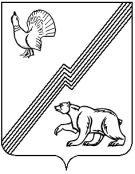 АДМИНИСТРАЦИЯ ГОРОДА ЮГОРСКАХанты-Мансийского автономного округа – Югры ПОСТАНОВЛЕНИЕот 29 апреля 2019 года										№ 879О внесении изменений в постановление администрации города Югорска от 29.10.2018 № 2986 «О муниципальной программе города Югорска«Автомобильные дороги, транспорт и городская среда»В связи с уточнением объемов финансирования программных мероприятий,                             в соответствии с постановлением администрации города Югорска от 18.10.2018 № 2876                  «О модельной муниципальной программе города Югорска, порядке принятия решения                       о разработке муниципальных программ города Югорска, их  формирования, утверждения                  и реализации в соответствии с национальными целями развития»:1.	Внести в приложение к постановлению администрации города Югорска от  29.10.2018  № 2986 «О муниципальной программе города Югорска «Автомобильные дороги, транспорт и городская среда» (с изменениями от 15.11.2018 № 3163) следующие изменения:1.1.	По тексту приложения слова «Федеральный проект «Формирование комфортной городской среды» заменить словами «региональный   проект «Формирование комфортной городской среды» в соответствующих падежах.1.2. В паспорте муниципальной программы строку «Параметры финансового обеспечения муниципальной программы» изложить в новой редакции (приложение 1).1.3.	Таблицы 2, 3 изложить в новой редакции (приложение 2).2. Опубликовать постановление в официальном печатном издании города Югорска,                   разместить на официальном сайте органов местного самоуправления города Югорска                       и в государственной автоматизированной системе «Управление».3. Настоящее постановление вступает в силу после его официального опубликования.4.	Контроль за выполнением постановления возложить на заместителя главы                    города – директора департамента жилищно-коммунального и строительного комплекса администрации города Югорска В.К. Бандурина.Глава города Югорска                                                                                                 А.В. БородкинПриложение 1к постановлениюадминистрации города Югорскаот 29 апреля 2019 года № 879Паспортмуниципальной программыПриложение 2к постановлениюадминистрации города Югорскаот 29 апреля 2019 года № 879Таблица 2Перечень основных мероприятий муниципальной программыПараметры финансового обеспечения муниципальной программыОбщий объем финансирования муниципальной программы составляет 2 286 839,9 тыс. рублей, в том числе по годам:2019 год – 255 270,3 тыс. рублей;2020 год – 225 445,0 тыс. рублей;2021 год – 194 553,0 тыс. рублей;2022 год – 183 328,0 тыс. рублей;2023 год – 184 828,0 тыс. рублей;2024 год – 184 828,0 тыс. рублей;2025 год – 177 560,6 тыс. рублей;2026 - 2030 годы – 881 027,0 тыс. рублейНомер строки№ основного мероприятияОсновные мероприятия муниципальной программы (их связь с целевыми показателями муниципальной программы)Ответственный исполнитель/ соисполнитель (наименование органа или структурного подразделения, учреждения)Источники финансированияФинансовые затраты на реализацию (тыс. рублей)Финансовые затраты на реализацию (тыс. рублей)Финансовые затраты на реализацию (тыс. рублей)Финансовые затраты на реализацию (тыс. рублей)Финансовые затраты на реализацию (тыс. рублей)Финансовые затраты на реализацию (тыс. рублей)Финансовые затраты на реализацию (тыс. рублей)Финансовые затраты на реализацию (тыс. рублей)Финансовые затраты на реализацию (тыс. рублей)Номер строки№ основного мероприятияОсновные мероприятия муниципальной программы (их связь с целевыми показателями муниципальной программы)Ответственный исполнитель/ соисполнитель (наименование органа или структурного подразделения, учреждения)Источники финансированияВсего20192020202120222023202420252026-2030А123456789101112131Подпрограмма 1 «Развитие сети автомобильных дорог и транспорта»Подпрограмма 1 «Развитие сети автомобильных дорог и транспорта»Подпрограмма 1 «Развитие сети автомобильных дорог и транспорта»Подпрограмма 1 «Развитие сети автомобильных дорог и транспорта»Подпрограмма 1 «Развитие сети автомобильных дорог и транспорта»Подпрограмма 1 «Развитие сети автомобильных дорог и транспорта»Подпрограмма 1 «Развитие сети автомобильных дорог и транспорта»Подпрограмма 1 «Развитие сети автомобильных дорог и транспорта»Подпрограмма 1 «Развитие сети автомобильных дорог и транспорта»Подпрограмма 1 «Развитие сети автомобильных дорог и транспорта»Подпрограмма 1 «Развитие сети автомобильных дорог и транспорта»Подпрограмма 1 «Развитие сети автомобильных дорог и транспорта»Подпрограмма 1 «Развитие сети автомобильных дорог и транспорта»21.1Оказание услуг по  осуществлению пассажирских перевозок по маршрутам регулярного сообщения (1)ДЖКиСКВсего146 000,014 000,012 000,012 000,012 000,012 000,012 000,012 000,060 000,031.1Оказание услуг по  осуществлению пассажирских перевозок по маршрутам регулярного сообщения (1)ДЖКиСКфедеральный бюджет0,00,00,00,00,00,00,00,00,041.1Оказание услуг по  осуществлению пассажирских перевозок по маршрутам регулярного сообщения (1)ДЖКиСКбюджет автономного округа0,00,00,00,00,00,00,00,00,051.1Оказание услуг по  осуществлению пассажирских перевозок по маршрутам регулярного сообщения (1)ДЖКиСКместный бюджет146 000,014 000,012 000,012 000,012 000,012 000,012 000,012 000,060 000,061.1Оказание услуг по  осуществлению пассажирских перевозок по маршрутам регулярного сообщения (1)ДЖКиСКиные внебюджетные источники0,00,00,00,00,00,00,00,00,071.2Выполнение мероприятий по разработке программ, нормативных документов в сфере дорожной деятельности (2-11)ДЖКиСКВсего3 000,00,00,00,00,01 500,01 500,00,00,081.2Выполнение мероприятий по разработке программ, нормативных документов в сфере дорожной деятельности (2-11)ДЖКиСКфедеральный бюджет0,00,00,00,00,00,00,00,00,091.2Выполнение мероприятий по разработке программ, нормативных документов в сфере дорожной деятельности (2-11)ДЖКиСКбюджет автономного округа0,00,00,00,00,00,00,00,00,0101.2Выполнение мероприятий по разработке программ, нормативных документов в сфере дорожной деятельности (2-11)ДЖКиСКместный бюджет3 000,00,00,00,00,01 500,01 500,00,00,0111.2Выполнение мероприятий по разработке программ, нормативных документов в сфере дорожной деятельности (2-11)ДЖКиСКиные внебюджетные источники0,00,00,00,00,00,00,00,00,0121.3Выполнение работ по строительству (реконструкции), капитальному ремонту и ремонту автомобильных дорог общего пользования местного значения  (2,3)ДЖКиСКВсего134 835,736 432,331 481,357 922,11 000,01 000,01 000,01 000,05 000,0131.3Выполнение работ по строительству (реконструкции), капитальному ремонту и ремонту автомобильных дорог общего пользования местного значения  (2,3)ДЖКиСКфедеральный бюджет0,00,00,00,00,00,00,00,00,0141.3Выполнение работ по строительству (реконструкции), капитальному ремонту и ремонту автомобильных дорог общего пользования местного значения  (2,3)ДЖКиСКбюджет автономного округа53 909,826 947,626 962,20,00,00,00,00,00,0151.3Выполнение работ по строительству (реконструкции), капитальному ремонту и ремонту автомобильных дорог общего пользования местного значения  (2,3)ДЖКиСКместный бюджет80 925,99 484,74 519,157 922,11 000,01 000,01 000,01 000,05 000,0161.3Выполнение работ по строительству (реконструкции), капитальному ремонту и ремонту автомобильных дорог общего пользования местного значения  (2,3)ДЖКиСКиные внебюджетные источники0,00,00,00,00,00,00,00,00,0171.3Выполнение работ по строительству (реконструкции), капитальному ремонту и ремонту автомобильных дорог общего пользования местного значения  (2,3)ДМСиГВсего0,00,00,00,00,00,00,00,00,0181.3Выполнение работ по строительству (реконструкции), капитальному ремонту и ремонту автомобильных дорог общего пользования местного значения  (2,3)ДМСиГфедеральный бюджет0,00,00,00,00,00,00,00,00,0191.3Выполнение работ по строительству (реконструкции), капитальному ремонту и ремонту автомобильных дорог общего пользования местного значения  (2,3)ДМСиГбюджет автономного округа0,00,00,00,00,00,00,00,00,0201.3Выполнение работ по строительству (реконструкции), капитальному ремонту и ремонту автомобильных дорог общего пользования местного значения  (2,3)ДМСиГместный бюджет0,00,00,00,00,00,00,00,00,0211.3Выполнение работ по строительству (реконструкции), капитальному ремонту и ремонту автомобильных дорог общего пользования местного значения  (2,3)ДМСиГиные внебюджетные источники0,00,00,00,00,00,00,00,00,022Итого по мероприятию 1.3.ХВсего134 835,736 432,331 481,357 922,11 000,01 000,01 000,01 000,05 000,023Итого по мероприятию 1.3.Хфедеральный бюджет0,00,00,00,00,00,00,00,00,024Итого по мероприятию 1.3.Хбюджет автономного округа53 909,826 947,626 962,20,00,00,00,00,00,025Итого по мероприятию 1.3.Хместный бюджет80 925,99 484,74 519,157 922,11 000,01 000,01 000,01 000,05 000,026Итого по мероприятию 1.3.Хиные внебюджетные источники0,00,00,00,00,00,00,00,00,0271.4Текущее содержание городских дорог  (4)ДЖКиСКВсего946 919,988 300,082 900,028 719,983 000,083 000,083 000,083 000,0415 000,0281.4Текущее содержание городских дорог  (4)ДЖКиСКфедеральный бюджет0,00,00,00,00,00,00,00,00,0291.4Текущее содержание городских дорог  (4)ДЖКиСКбюджет автономного округа0,00,00,00,00,00,00,00,00,0301.4Текущее содержание городских дорог  (4)ДЖКиСКместный бюджет946 919,988 300,082 900,028 719,983 000,083 000,083 000,083 000,0415 000,0311.4Текущее содержание городских дорог  (4)ДЖКиСКиные внебюджетные источники0,00,00,00,00,00,00,00,00,032Итого по подпрограмме 1Всего1 230 755,6138 732,3126 381,398 642,096 000,097 500,097 500,096 000,0480 000,033Итого по подпрограмме 1федеральный бюджет0,00,00,00,00,00,00,00,00,034Итого по подпрограмме 1бюджет автономного округа53 909,826 947,626 962,20,00,00,00,00,00,035Итого по подпрограмме 1местный бюджет1 176 845,8111 784,799 419,198 642,096 000,097 500,097 500,096 000,0480 000,036Итого по подпрограмме 1иные внебюджетные источники0,00,00,00,00,00,00,00,00,037в том числе:в том числе:в том числе:в том числе:в том числе:38ДЖКиСКВсего1 230 755,6138 732,3126 381,398 642,096 000,097 500,097 500,096 000,0480 000,039ДЖКиСКфедеральный бюджет0,00,00,00,00,00,00,00,00,040ДЖКиСКбюджет автономного округа53 909,826 947,626 962,20,00,00,00,00,00,041ДЖКиСКместный бюджет1 176 845,8111 784,799 419,198 642,096 000,097 500,097 500,096 000,0480 000,042ДЖКиСКиные внебюджетные источники0,00,00,00,00,00,00,00,00,043ДМСиГВсего0,00,00,00,00,00,00,00,00,044ДМСиГфедеральный бюджет0,00,00,00,00,00,00,00,00,045ДМСиГбюджет автономного округа0,00,00,00,00,00,00,00,00,046ДМСиГместный бюджет0,00,00,00,00,00,00,00,00,047ДМСиГиные внебюджетные источники0,00,00,00,00,00,00,00,00,048в том числе по проектам, портфелям проектов, направленных, в том числе на реализацию в городе Югорске национальных проектов (программ) Российской Федерации, Ханты-Мансийского автономного округа – Югры, муниципальных проектов, реализуемых в составе муниципальной программыХВсего0,00,00,00,00,00,00,00,00,049в том числе по проектам, портфелям проектов, направленных, в том числе на реализацию в городе Югорске национальных проектов (программ) Российской Федерации, Ханты-Мансийского автономного округа – Югры, муниципальных проектов, реализуемых в составе муниципальной программыХфедеральный бюджет0,00,00,00,00,00,00,00,00,050в том числе по проектам, портфелям проектов, направленных, в том числе на реализацию в городе Югорске национальных проектов (программ) Российской Федерации, Ханты-Мансийского автономного округа – Югры, муниципальных проектов, реализуемых в составе муниципальной программыХбюджет автономного округа0,00,00,00,00,00,00,00,00,051в том числе по проектам, портфелям проектов, направленных, в том числе на реализацию в городе Югорске национальных проектов (программ) Российской Федерации, Ханты-Мансийского автономного округа – Югры, муниципальных проектов, реализуемых в составе муниципальной программыХместный бюджет0,00,00,00,00,00,00,00,00,052в том числе по проектам, портфелям проектов, направленных, в том числе на реализацию в городе Югорске национальных проектов (программ) Российской Федерации, Ханты-Мансийского автономного округа – Югры, муниципальных проектов, реализуемых в составе муниципальной программыХиные внебюджетные источники0,00,00,00,00,00,00,00,00,053Подпрограмма 2. «Формирование законопослушного поведения участников дорожного движения»Подпрограмма 2. «Формирование законопослушного поведения участников дорожного движения»Подпрограмма 2. «Формирование законопослушного поведения участников дорожного движения»Подпрограмма 2. «Формирование законопослушного поведения участников дорожного движения»Подпрограмма 2. «Формирование законопослушного поведения участников дорожного движения»Подпрограмма 2. «Формирование законопослушного поведения участников дорожного движения»Подпрограмма 2. «Формирование законопослушного поведения участников дорожного движения»Подпрограмма 2. «Формирование законопослушного поведения участников дорожного движения»Подпрограмма 2. «Формирование законопослушного поведения участников дорожного движения»Подпрограмма 2. «Формирование законопослушного поведения участников дорожного движения»Подпрограмма 2. «Формирование законопослушного поведения участников дорожного движения»Подпрограмма 2. «Формирование законопослушного поведения участников дорожного движения»Подпрограмма 2. «Формирование законопослушного поведения участников дорожного движения»542.1Реализация мероприятий, направленных на формирование законопослушного поведения участников дорожного движения  (5-12)Отдел ГОиЧС, транспорту и связи администрации города ЮгорскаВсего270,00,00,00,030,030,030,030,0150,0552.1Реализация мероприятий, направленных на формирование законопослушного поведения участников дорожного движения  (5-12)Отдел ГОиЧС, транспорту и связи администрации города Югорскафедеральный бюджет0,00,00,00,00,00,00,00,00,0562.1Реализация мероприятий, направленных на формирование законопослушного поведения участников дорожного движения  (5-12)Отдел ГОиЧС, транспорту и связи администрации города Югорскабюджет автономного округа0,00,00,00,00,00,00,00,00,0572.1Реализация мероприятий, направленных на формирование законопослушного поведения участников дорожного движения  (5-12)Отдел ГОиЧС, транспорту и связи администрации города Югорскаместный бюджет270,00,00,00,030,030,030,030,0150,0582.1Реализация мероприятий, направленных на формирование законопослушного поведения участников дорожного движения  (5-12)Отдел ГОиЧС, транспорту и связи администрации города Югорскаиные внебюджетные источники0,00,00,00,00,00,00,00,00,059Итого  по подпрограмме 2Отдел ГОиЧС, транспорту и связи администрации города ЮгорскаВсего270,00,00,00,030,030,030,030,0150,060Итого  по подпрограмме 2Отдел ГОиЧС, транспорту и связи администрации города Югорскафедеральный бюджет0,00,00,00,00,00,00,00,00,061Итого  по подпрограмме 2Отдел ГОиЧС, транспорту и связи администрации города Югорскабюджет автономного округа0,00,00,00,00,00,00,00,00,062Итого  по подпрограмме 2Отдел ГОиЧС, транспорту и связи администрации города Югорскаместный бюджет270,00,00,00,030,030,030,030,0150,063Итого  по подпрограмме 2Отдел ГОиЧС, транспорту и связи администрации города Югорскаиные внебюджетные источники0,00,00,00,00,00,00,00,00,064в том числе по проектам, портфелям проектов, направленных, в том числе на реализацию в городе Югорске национальных проектов (программ) Российской Федерации, Ханты-Мансийского автономного округа – Югры, муниципальных проектов, реализуемых в составе муниципальной программыХВсего0,00,00,00,00,00,00,00,00,065в том числе по проектам, портфелям проектов, направленных, в том числе на реализацию в городе Югорске национальных проектов (программ) Российской Федерации, Ханты-Мансийского автономного округа – Югры, муниципальных проектов, реализуемых в составе муниципальной программыХфедеральный бюджет0,00,00,00,00,00,00,00,00,066в том числе по проектам, портфелям проектов, направленных, в том числе на реализацию в городе Югорске национальных проектов (программ) Российской Федерации, Ханты-Мансийского автономного округа – Югры, муниципальных проектов, реализуемых в составе муниципальной программыХбюджет автономного округа0,00,00,00,00,00,00,00,00,067в том числе по проектам, портфелям проектов, направленных, в том числе на реализацию в городе Югорске национальных проектов (программ) Российской Федерации, Ханты-Мансийского автономного округа – Югры, муниципальных проектов, реализуемых в составе муниципальной программыХместный бюджет0,00,00,00,00,00,00,00,00,068в том числе по проектам, портфелям проектов, направленных, в том числе на реализацию в городе Югорске национальных проектов (программ) Российской Федерации, Ханты-Мансийского автономного округа – Югры, муниципальных проектов, реализуемых в составе муниципальной программыХиные внебюджетные источники0,00,00,00,00,00,00,00,00,069Подпрограмма 3. «Формирование комфортной городской среды»Подпрограмма 3. «Формирование комфортной городской среды»Подпрограмма 3. «Формирование комфортной городской среды»Подпрограмма 3. «Формирование комфортной городской среды»Подпрограмма 3. «Формирование комфортной городской среды»Подпрограмма 3. «Формирование комфортной городской среды»Подпрограмма 3. «Формирование комфортной городской среды»Подпрограмма 3. «Формирование комфортной городской среды»Подпрограмма 3. «Формирование комфортной городской среды»Подпрограмма 3. «Формирование комфортной городской среды»Подпрограмма 3. «Формирование комфортной городской среды»Подпрограмма 3. «Формирование комфортной городской среды»Подпрограмма 3. «Формирование комфортной городской среды»703.1Выполнение работ по благоустройству (13-15) ДЖКиСКВсего18 320,27 820,21 500,00,00,00,00,01 500,07 500,0713.1Выполнение работ по благоустройству (13-15) ДЖКиСКфедеральный бюджет0,00,00,00,00,00,00,00,00,0723.1Выполнение работ по благоустройству (13-15) ДЖКиСКбюджет автономного округа0,00,00,00,00,00,00,00,00,0733.1Выполнение работ по благоустройству (13-15) ДЖКиСКместный бюджет18 320,27 820,21 500,00,00,00,00,01 500,07 500,0743.1Выполнение работ по благоустройству (13-15) ДЖКиСКиные внебюджетные источники0,00,00,00,00,00,00,00,00,0753.2Санитарный отлов безнадзорных и бродячих  животных (17)ДЖКиСКВсего33 787,63 732,32 732,32 732,32 732,32 732,32 732,32 732,313 661,5763.2Санитарный отлов безнадзорных и бродячих  животных (17)ДЖКиСКфедеральный бюджет0,00,00,00,00,00,00,00,00,0773.2Санитарный отлов безнадзорных и бродячих  животных (17)ДЖКиСКбюджет автономного округа8 787,6732,3732,3732,3732,3732,3732,3732,33 661,5783.2Санитарный отлов безнадзорных и бродячих  животных (17)ДЖКиСКместный бюджет25 000,03 000,02 000,02 000,02 000,02 000,02 000,02 000,010 000,0793.2Санитарный отлов безнадзорных и бродячих  животных (17)ДЖКиСКиные внебюджетные источники0,00,00,00,00,00,00,00,00,0803.2Санитарный отлов безнадзорных и бродячих  животных (17)Управление бухгалтерского учета и отчетности администрации города ЮгорскаВсего757,263,163,163,163,163,163,163,1315,5813.2Санитарный отлов безнадзорных и бродячих  животных (17)Управление бухгалтерского учета и отчетности администрации города Югорскафедеральный бюджет0,00,00,00,00,00,00,00,00,0823.2Санитарный отлов безнадзорных и бродячих  животных (17)Управление бухгалтерского учета и отчетности администрации города Югорскабюджет автономного округа757,263,163,163,163,163,163,163,1315,5833.2Санитарный отлов безнадзорных и бродячих  животных (17)Управление бухгалтерского учета и отчетности администрации города Югорскаместный бюджет0,00,00,00,00,00,00,00,00,0843.2Санитарный отлов безнадзорных и бродячих  животных (17)Управление бухгалтерского учета и отчетности администрации города Югорскаиные внебюджетные источники0,00,00,00,00,00,00,00,00,085Итого по мероприятию 3.2.ХВсего34 544,83 795,42 795,42 795,42 795,42 795,42 795,42 795,413 977,086Итого по мероприятию 3.2.Хфедеральный бюджет0,00,00,00,00,00,00,00,00,087Итого по мероприятию 3.2.Хбюджет автономного округа9 544,8795,4795,4795,4795,4795,4795,4795,43 977,088Итого по мероприятию 3.2.Хместный бюджет25 000,03 000,02 000,02 000,02 000,02 000,02 000,02 000,010 000,089Итого по мероприятию 3.2.Хиные внебюджетные источники0,00,00,00,00,00,00,00,00,0903.3Информирование населения о благоустройстве (15)ДЖКиСКВсего270,00,00,00,030,030,030,030,0150,0913.3Информирование населения о благоустройстве (15)ДЖКиСКфедеральный бюджет0,00,00,00,00,00,00,00,00,0923.3Информирование населения о благоустройстве (15)ДЖКиСКбюджет автономного округа0,00,00,00,00,00,00,00,00,0933.3Информирование населения о благоустройстве (15)ДЖКиСКместный бюджет270,00,00,00,030,030,030,030,0150,0943.3Информирование населения о благоустройстве (15)ДЖКиСКиные внебюджетные источники0,00,00,00,00,00,00,00,00,0953.4Демонтаж информационных конструкций (16)ДМСиГВсего450,00,00,00,050,050,050,050,0250,0963.4Демонтаж информационных конструкций (16)ДМСиГфедеральный бюджет0,00,00,00,00,00,00,00,00,0973.4Демонтаж информационных конструкций (16)ДМСиГбюджет автономного округа0,00,00,00,00,00,00,00,00,0983.4Демонтаж информационных конструкций (16)ДМСиГместный бюджет450,00,00,00,050,050,050,050,0250,0993.4Демонтаж информационных конструкций (16)ДМСиГиные внебюджетные источники0,00,00,00,00,00,00,00,00,01003.5Содержание и текущий ремонт объектов благоустройства  (16)ДЖКиСКВсего904 600,783 600,773 000,073 000,075 000,075 000,075 000,075 000,0375 000,01013.5Содержание и текущий ремонт объектов благоустройства  (16)ДЖКиСКфедеральный бюджет0,00,00,00,00,00,00,00,00,01023.5Содержание и текущий ремонт объектов благоустройства  (16)ДЖКиСКбюджет автономного округа5 115,05 115,00,00,00,00,00,00,00,01033.5Содержание и текущий ремонт объектов благоустройства  (16)ДЖКиСКместный бюджет899 485,778 485,773 000,073 000,075 000,075 000,075 000,075 000,0375 000,01043.5Содержание и текущий ремонт объектов благоустройства  (16)ДЖКиСКиные внебюджетные источники0,00,00,00,00,00,00,00,00,01053.5Содержание и текущий ремонт объектов благоустройства  (16)ДМСиГВсего35 500,06 700,010 800,010 800,0800,0800,0800,0800,04 000,01063.5Содержание и текущий ремонт объектов благоустройства  (16)ДМСиГфедеральный бюджет0,00,00,00,00,00,00,00,00,01073.5Содержание и текущий ремонт объектов благоустройства  (16)ДМСиГбюджет автономного округа22 785,04 185,09 300,09 300,00,00,00,00,00,01083.5Содержание и текущий ремонт объектов благоустройства  (16)ДМСиГместный бюджет12 715,02 515,01 500,01 500,0800,0800,0800,0800,04 000,01093.5Содержание и текущий ремонт объектов благоустройства  (16)ДМСиГиные внебюджетные источники0,00,00,00,00,00,00,00,00,01103.5Содержание и текущий ремонт объектов благоустройства  (16)Управление социальной политики администрации города ЮгорскаВсего9 248,41 321,21 321,21 321,21 321,21 321,21 321,21 321,20,01113.5Содержание и текущий ремонт объектов благоустройства  (16)Управление социальной политики администрации города Югорскафедеральный бюджет0,00,00,00,00,00,00,00,00,01123.5Содержание и текущий ремонт объектов благоустройства  (16)Управление социальной политики администрации города Югорскабюджет автономного округа9 248,41 321,21 321,21 321,21 321,21 321,21 321,21 321,20,01133.5Содержание и текущий ремонт объектов благоустройства  (16)Управление социальной политики администрации города Югорскаместный бюджет0,00,00,00,00,00,00,00,00,01143.5Содержание и текущий ремонт объектов благоустройства  (16)Управление социальной политики администрации города Югорскаиные внебюджетные источники0,00,00,00,00,00,00,00,00,01153.5Содержание и текущий ремонт объектов благоустройства  (16)Управление бухгалтерского учета и отчетности администрации города ЮгорскаВсего238,034,034,034,034,034,034,034,00,01163.5Содержание и текущий ремонт объектов благоустройства  (16)Управление бухгалтерского учета и отчетности администрации города Югорскафедеральный бюджет0,00,00,00,00,00,00,00,00,01173.5Содержание и текущий ремонт объектов благоустройства  (16)Управление бухгалтерского учета и отчетности администрации города Югорскабюджет автономного округа238,034,034,034,034,034,034,034,00,01183.5Содержание и текущий ремонт объектов благоустройства  (16)Управление бухгалтерского учета и отчетности администрации города Югорскаместный бюджет0,00,00,00,00,00,00,00,00,01193.5Содержание и текущий ремонт объектов благоустройства  (16)Управление бухгалтерского учета и отчетности администрации города Югорскаиные внебюджетные источники0,00,00,00,00,00,00,00,00,0120Итого по мероприятию 3.5.ХВсего949 587,191 655,985 155,285 155,277 155,277 155,277 155,277 155,2379 000,0121Итого по мероприятию 3.5.Хфедеральный бюджет0,00,00,00,00,00,00,00,00,0122Итого по мероприятию 3.5.Хбюджет автономного округа37 386,410 655,210 655,210 655,21 355,21 355,21 355,21 355,20,0123Итого по мероприятию 3.5.Хместный бюджет912 200,781 000,774 500,074 500,075 800,075 800,075 800,075 800,0379 000,0124Итого по мероприятию 3.5.Хиные внебюджетные источники0,00,00,00,00,00,00,00,00,01253.6Участие в реализации регионального проекта «Формирование комфортной городской среды»   (13-15)ДЖКиСКВсего52 642,213 266,59 613,17 960,47 267,47 267,47 267,40,00,01263.6Участие в реализации регионального проекта «Формирование комфортной городской среды»   (13-15)ДЖКиСКфедеральный бюджет4 345,94 345,90,00,00,00,00,00,00,01273.6Участие в реализации регионального проекта «Формирование комфортной городской среды»   (13-15)ДЖКиСКбюджет автономного округа39 123,66 797,47 617,06 177,36 177,36 177,36 177,30,00,01283.6Участие в реализации регионального проекта «Формирование комфортной городской среды»   (13-15)ДЖКиСКместный бюджет9 172,72 123,21 996,11 783,11 090,11 090,11 090,10,00,01293.6Участие в реализации регионального проекта «Формирование комфортной городской среды»   (13-15)ДЖКиСКиные внебюджетные источники0,00,00,00,00,00,00,00,00,0130Итого  по подпрограмме 3ХВсего1 055 814,3116 538,099 063,795 911,087 298,087 298,087 298,081 530,6400 877,0131Итого  по подпрограмме 3Хфедеральный бюджет4 345,94 345,90,00,00,00,00,00,00,0132Итого  по подпрограмме 3Хбюджет автономного округа86 054,818 248,019 067,617 627,98 327,98 327,98 327,92 150,63 977,0133Итого  по подпрограмме 3Хместный бюджет965 413,693 944,179 996,178 283,178 970,178 970,178 970,179 380,0396 900,0134Итого  по подпрограмме 3Хиные внебюджетные источники0,00,00,00,00,00,00,00,00,0135в том числе:в том числе:в том числе:в том числе:в том числе:136ДЖКиСКВсего1 009 620,7108 419,786 845,483 692,785 029,785 029,785 029,779 262,3396 311,5137ДЖКиСКфедеральный бюджет4 345,94 345,90,00,00,00,00,00,00,0138ДЖКиСКбюджет автономного округа53 026,212 644,78 349,36 909,66 909,66 909,66 909,6732,33 661,5139ДЖКиСКместный бюджет952 248,691 429,178 496,176 783,178 120,178 120,178 120,178 530,0392 650,0140ДЖКиСКиные внебюджетные источники0,00,00,00,00,00,00,00,00,0141ДМСиГВсего35 950,06 700,010 800,010 800,0850,0850,0850,0850,04 250,0142ДМСиГфедеральный бюджет0,00,00,00,00,00,00,00,00,0143ДМСиГбюджет автономного округа22 785,04 185,09 300,09 300,00,00,00,00,00,0144ДМСиГместный бюджет13 165,02 515,01 500,01 500,0850,0850,0850,0850,04 250,0145ДМСиГиные внебюджетные источники0,00,00,00,00,00,00,00,00,0146Управление социальной политики администрации города ЮгорскаВсего9 248,41 321,21 321,21 321,21 321,21 321,21 321,21 321,20,0147Управление социальной политики администрации города Югорскафедеральный бюджет0,00,00,00,00,00,00,00,00,0148Управление социальной политики администрации города Югорскабюджет автономного округа9 248,41 321,21 321,21 321,21 321,21 321,21 321,21 321,20,0149Управление социальной политики администрации города Югорскаместный бюджет0,00,00,00,00,00,00,00,00,0150Управление социальной политики администрации города Югорскаиные внебюджетные источники0,00,00,00,00,00,00,00,00,0151Управление бухгалтерского учета и отчетности администрации города ЮгорскаВсего995,297,197,197,197,197,197,197,1315,5152Управление бухгалтерского учета и отчетности администрации города Югорскафедеральный бюджет0,00,00,00,00,00,00,00,00,0153Управление бухгалтерского учета и отчетности администрации города Югорскабюджет автономного округа995,297,197,197,197,197,197,197,1315,5154Управление бухгалтерского учета и отчетности администрации города Югорскаместный бюджет0,00,00,00,00,00,00,00,00,0155Управление бухгалтерского учета и отчетности администрации города Югорскаиные внебюджетные источники0,00,00,00,00,00,00,00,00,0156в том числе по проектам, портфелям проектов, направленных, в том числе на реализацию в городе Югорске национальных проектов (программ) Российской Федерации, Ханты-Мансийского автономного округа – Югры, муниципальных проектов, реализуемых в составе муниципальной программыХВсего52 642,213 266,59 613,17 960,47 267,47 267,47 267,40,00,0157в том числе по проектам, портфелям проектов, направленных, в том числе на реализацию в городе Югорске национальных проектов (программ) Российской Федерации, Ханты-Мансийского автономного округа – Югры, муниципальных проектов, реализуемых в составе муниципальной программыХфедеральный бюджет4 345,94 345,90,00,00,00,00,00,00,0158в том числе по проектам, портфелям проектов, направленных, в том числе на реализацию в городе Югорске национальных проектов (программ) Российской Федерации, Ханты-Мансийского автономного округа – Югры, муниципальных проектов, реализуемых в составе муниципальной программыХбюджет автономного округа39 123,66 797,47 617,06 177,36 177,36 177,36 177,30,00,0159в том числе по проектам, портфелям проектов, направленных, в том числе на реализацию в городе Югорске национальных проектов (программ) Российской Федерации, Ханты-Мансийского автономного округа – Югры, муниципальных проектов, реализуемых в составе муниципальной программыХместный бюджет9 172,72 123,21 996,11 783,11 090,11 090,11 090,10,00,0160в том числе по проектам, портфелям проектов, направленных, в том числе на реализацию в городе Югорске национальных проектов (программ) Российской Федерации, Ханты-Мансийского автономного округа – Югры, муниципальных проектов, реализуемых в составе муниципальной программыХиные внебюджетные источники0,00,00,00,00,00,00,00,00,0161ВСЕГО ПО МУНИЦИПАЛЬНОЙ ПРОГРАММЕХВсего2 286 839,9255 270,3225 445,0194 553,0183 328,0184 828,0184 828,0177 560,6881 027,0162ВСЕГО ПО МУНИЦИПАЛЬНОЙ ПРОГРАММЕХфедеральный бюджет4 345,94 345,90,00,00,00,00,00,00,0163ВСЕГО ПО МУНИЦИПАЛЬНОЙ ПРОГРАММЕХбюджет автономного округа139 964,645 195,646 029,817 627,98 327,98 327,98 327,92 150,63 977,0164ВСЕГО ПО МУНИЦИПАЛЬНОЙ ПРОГРАММЕХместный бюджет2 142 529,4205 728,8179 415,2176 925,1175 000,1176 500,1176 500,1175 410,0877 050,0165ВСЕГО ПО МУНИЦИПАЛЬНОЙ ПРОГРАММЕХиные внебюджетные источники0,00,00,00,00,00,00,00,00,0166в том числе:в том числе:в том числе:в том числе:в том числе:в том числе:167Инвестиции в объекты муниципальной собственностиХВсего56 221,629 404,82 100,024 716,80,00,00,00,00,0168Инвестиции в объекты муниципальной собственностиХфедеральный бюджет0,00,00,00,00,00,00,00,00,0169Инвестиции в объекты муниципальной собственностиХбюджет автономного округа26 947,626 947,60,00,00,00,00,00,00,0170Инвестиции в объекты муниципальной собственностиХместный бюджет29 274,02 457,22 100,024 716,80,00,00,00,00,0171Инвестиции в объекты муниципальной собственностиХиные внебюджетные источники0,00,00,00,00,00,00,00,00,0172в том числе:в том числе:в том числе:в том числе:в том числе:в том числе:173 Проекты, портфели проектов, направленные, в том числе на реализацию в городе Югорске национальных проектов (программ) Российской Федерации, Ханты-Мансийского автономного округа – Югры, муниципальных проектов реализуемых в составе муниципальной программыХВсего52 642,213 266,59 613,17 960,47 267,47 267,47 267,40,00,0174 Проекты, портфели проектов, направленные, в том числе на реализацию в городе Югорске национальных проектов (программ) Российской Федерации, Ханты-Мансийского автономного округа – Югры, муниципальных проектов реализуемых в составе муниципальной программыХфедеральный бюджет4 345,94 345,90,00,00,00,00,00,00,0175 Проекты, портфели проектов, направленные, в том числе на реализацию в городе Югорске национальных проектов (программ) Российской Федерации, Ханты-Мансийского автономного округа – Югры, муниципальных проектов реализуемых в составе муниципальной программыХбюджет автономного округа39 123,66 797,47 617,06 177,36 177,36 177,36 177,30,00,0176 Проекты, портфели проектов, направленные, в том числе на реализацию в городе Югорске национальных проектов (программ) Российской Федерации, Ханты-Мансийского автономного округа – Югры, муниципальных проектов реализуемых в составе муниципальной программыХместный бюджет9 172,72 123,21 996,11 783,11 090,11 090,11 090,10,00,0177 Проекты, портфели проектов, направленные, в том числе на реализацию в городе Югорске национальных проектов (программ) Российской Федерации, Ханты-Мансийского автономного округа – Югры, муниципальных проектов реализуемых в составе муниципальной программыХиные внебюджетные источники0,00,00,00,00,00,00,00,00,0178в том числе инвестиции в объекты муниципальной собственностиХВсего0,00,00,00,00,00,00,00,00,0179в том числе инвестиции в объекты муниципальной собственностиХфедеральный бюджет0,00,00,00,00,00,00,00,00,0180в том числе инвестиции в объекты муниципальной собственностиХбюджет автономного округа0,00,00,00,00,00,00,00,00,0181в том числе инвестиции в объекты муниципальной собственностиХместный бюджет0,00,00,00,00,00,00,00,00,0182в том числе инвестиции в объекты муниципальной собственностиХиные внебюджетные источники0,00,00,00,00,00,00,00,00,0183Инвестиции в объекты муниципальной собственности (за исключением инвестиций в объекты муниципальной собственности по проектам, портфелям проектов)ХВсего56 221,629 404,82 100,024 716,80,00,00,00,00,0184Инвестиции в объекты муниципальной собственности (за исключением инвестиций в объекты муниципальной собственности по проектам, портфелям проектов)Хфедеральный бюджет0,00,00,00,00,00,00,00,00,0185Инвестиции в объекты муниципальной собственности (за исключением инвестиций в объекты муниципальной собственности по проектам, портфелям проектов)Хбюджет автономного округа26 947,626 947,60,00,00,00,00,00,00,0186Инвестиции в объекты муниципальной собственности (за исключением инвестиций в объекты муниципальной собственности по проектам, портфелям проектов)Хместный бюджет29 274,02 457,22 100,024 716,80,00,00,00,00,0187Инвестиции в объекты муниципальной собственности (за исключением инвестиций в объекты муниципальной собственности по проектам, портфелям проектов)Хиные внебюджетные источники0,00,00,00,00,00,00,00,00,0188Прочие расходыХВсего2 177 976,1212 599,0213 731,9161 875,8176 060,6177 560,6177 560,6177 560,6881 027,0189Прочие расходыХфедеральный бюджет0,00,00,00,00,00,00,00,00,0190Прочие расходыХбюджет автономного округа73 893,411 450,638 412,811 450,62 150,62 150,62 150,62 150,63 977,0191Прочие расходыХместный бюджет2 104 082,7201 148,4175 319,1150 425,2173 910,0175 410,0175 410,0175 410,0877 050,0192Прочие расходыХиные внебюджетные источники0,00,00,00,00,00,00,00,00,0193в том числе:в том числе:в том числе:в том числе:в том числе:в том числе:194Ответственный исполнитель  Департамент жилищно-коммунального и строительного комплекса администрации города ЮгорскаВсего2 240 376,3247 152,0213 226,7182 334,7181 029,7182 529,7182 529,7175 262,3876 311,5195Ответственный исполнитель  Департамент жилищно-коммунального и строительного комплекса администрации города Югорскафедеральный бюджет4 345,94 345,90,00,00,00,00,00,00,0196Ответственный исполнитель  Департамент жилищно-коммунального и строительного комплекса администрации города Югорскабюджет автономного округа106 936,039 592,335 311,56 909,66 909,66 909,66 909,6732,33 661,5197Ответственный исполнитель  Департамент жилищно-коммунального и строительного комплекса администрации города Югорскаместный бюджет2 129 094,4203 213,8177 915,2175 425,1174 120,1175 620,1175 620,1174 530,0872 650,0198Ответственный исполнитель  Департамент жилищно-коммунального и строительного комплекса администрации города Югорскаиные внебюджетные источники0,00,00,00,00,00,00,00,00,0199Соисполнитель 1 Департамент муниципальной собственности и градостроительства администрации города ЮгорскаВсего35 950,06 700,010 800,010 800,0850,0850,0850,0850,04 250,0200Соисполнитель 1 Департамент муниципальной собственности и градостроительства администрации города Югорскафедеральный бюджет0,00,00,00,00,00,00,00,00,0201Соисполнитель 1 Департамент муниципальной собственности и градостроительства администрации города Югорскабюджет автономного округа22 785,04 185,09 300,09 300,00,00,00,00,00,0202Соисполнитель 1 Департамент муниципальной собственности и градостроительства администрации города Югорскаместный бюджет13 165,02 515,01 500,01 500,0850,0850,0850,0850,04 250,0203Соисполнитель 1 Департамент муниципальной собственности и градостроительства администрации города Югорскаиные внебюджетные источники0,00,00,00,00,00,00,00,00,0204Соисполнитель 2Отдел ГОиЧС, транспорту и связи администрации города ЮгорскаВсего270,00,00,00,030,030,030,030,0150,0205Соисполнитель 2Отдел ГОиЧС, транспорту и связи администрации города Югорскафедеральный бюджет0,00,00,00,00,00,00,00,00,0206Соисполнитель 2Отдел ГОиЧС, транспорту и связи администрации города Югорскабюджет автономного округа0,00,00,00,00,00,00,00,00,0207Соисполнитель 2Отдел ГОиЧС, транспорту и связи администрации города Югорскаместный бюджет270,00,00,00,030,030,030,030,0150,0208Соисполнитель 2Отдел ГОиЧС, транспорту и связи администрации города Югорскаиные внебюджетные источники0,00,00,00,00,00,00,00,00,0209Соисполнитель 3  Управление бухгалтерского учета и отчетности администрации города ЮгорскаВсего995,297,197,197,197,197,197,197,1315,5210Соисполнитель 3  Управление бухгалтерского учета и отчетности администрации города Югорскафедеральный бюджет0,00,00,00,00,00,00,00,00,0211Соисполнитель 3  Управление бухгалтерского учета и отчетности администрации города Югорскабюджет автономного округа995,297,197,197,197,197,197,197,1315,5212Соисполнитель 3  Управление бухгалтерского учета и отчетности администрации города Югорскаместный бюджет0,00,00,00,00,00,00,00,00,0213Соисполнитель 3  Управление бухгалтерского учета и отчетности администрации города Югорскаиные внебюджетные источники0,00,00,00,00,00,00,00,00,0214Соисполнитель 4Управление социальной политики администрации города ЮгорскаВсего9 248,41 321,21 321,21 321,21 321,21 321,21 321,21 321,20,0215Соисполнитель 4Управление социальной политики администрации города Югорскафедеральный бюджет0,00,00,00,00,00,00,00,00,0216Соисполнитель 4Управление социальной политики администрации города Югорскабюджет автономного округа9 248,41 321,21 321,21 321,21 321,21 321,21 321,21 321,20,0217Соисполнитель 4Управление социальной политики администрации города Югорскаместный бюджет0,00,00,00,00,00,00,00,00,0218Соисполнитель 4Управление социальной политики администрации города Югорскаиные внебюджетные источники0,00,00,00,00,00,00,00,00,0